                                                                  ПРОЄКТ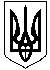 НОВОСАНЖАРСЬКА СЕЛИЩНА РАДАНОВОСАНЖАРСЬКОГО РАЙОНУ ПОЛТАВСЬКОЇ ОБЛАСТІ(тридцята сесія селищної ради сьомого скликання)РІШЕННЯ25 лютого 2020  року          смт Нові Санжари                                       №  Про пропозицію щодо передачі 
комунальної установи «Інклюзивно-ресурсний центр»
Новосанжарської районної ради
Полтавської області	Відповідно до Конституції України, Законів України «Про місцеве самоврядування в Україні», «Про добровільне об’єднання територіальних громад», «Про передачу об’єктів права державної та комунальної власності», Прикінцевих та перехідних положень Бюджетного кодексу України, з метою забезпечення належного фінансування комунальної установи, розташованої на території Новосанжарської селищної ради, селищна радаВИРІШИЛА:	1.Звернутися до Новосанжарської районної ради з пропозицією щодо передачі та виходу із засновників комунальної установи «Інклюзивно-ресурсний центр» Новосанжарської районної ради Полтавської області, що розташована на території Новосанжарської селищної обʼєднаної територіальної громади, із спільної власності територіальних громад сіл, селища Новосанжарського району у комунальну власність Новосанжарської селищної територіальної громади та її майна.2.Копію рішення направити до Новосанжарської районної ради для розгляду на сесії.3.Контроль за виконанням цього рішення покласти на постійні комісії селищної ради з питань планування бюджету, фінансів, соціально-економічного розвитку та інвестицій та з питань соціальної політики і праці, освіти, культури, охорони здоров’я, дитини, молоді, фізкультури та спорту.Селищний голова                                                                                     І. О. Коба